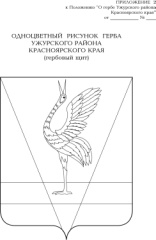 АДМИНИСТРАЦИЯ УЖУРСКОГО РАЙОНАКРАСНОЯРСКОГО КРАЯПОСТАНОВЛЕНИЕ00.08.2022                                         Ужур                                                               № 000Об утверждении Порядка предоставления грантов в форме субсидий субъектам малого и среднего предпринимательства на начало ведения предпринимательской деятельностиВ соответствии со статьей 78 Бюджетного кодекса Российской Федерации, Федеральными законами от 06.10.2003 № 131-ФЗ «Об общих принципах организации местного самоуправления в Российской Федерации», от 24.07.2007 № 209-ФЗ «О развитии малого и среднего предпринимательства в Российской Федерации», руководствуясь Уставом Ужурского района Красноярского края, в целях поддержки субъектов малого и среднего предпринимательства Ужурского района, ПОСТАНОВЛЯЮ:1. Утвердить Порядок предоставления грантов в форме субсидий субъектам малого и среднего предпринимательства на начало ведения предпринимательской деятельности, согласно приложению.2. Контроль за выполнением постановления возложить на первого заместителя главы по сельскому хозяйству и оперативному управлению Ю.П. Казанцева.5. Постановление вступает в силу в день, следующий за днем его официального опубликования в специальном выпуске газеты «Сибирский хлебороб».И.о. главы района                                                                            Ю.П. Казанцев                  Приложение к постановлению администрации Ужурского района от 00.08.2022 № 000Порядок предоставления грантов в форме субсидий субъектам малого и среднего предпринимательства на начало ведения предпринимательской деятельности1. Общие положения1.1. Настоящий порядок предоставления грантов в форме субсидий субъектам малого и среднего предпринимательства на начало ведения предпринимательской деятельности (далее – Порядок), определяет общие положения о предоставлении гранта, порядок проведения отбора получателей гранта для предоставления гранта, условия и порядок получения гранта, а также порядок возврата субсидий в бюджет Ужурского района (далее – районный бюджет).1.2. В целях реализации настоящего Порядка используются следующие понятия:1) грантовая поддержка - предоставление субъектам малого и среднего предпринимательства грантов в форме субсидий на начало ведения предпринимательской деятельности в сферах инновационной деятельности, информационных технологий, креативных индустрий и обрабатывающих производств, индустрии гостеприимства, бытовых услуг, дополнительного образования детей и взрослых, спорта, сбора и переработки отходов, ремонта автотранспортных средств, строительных работ в рамках муниципальных программ развития субъектов малого и среднего предпринимательства, действующих на территории Ужурского района Красноярского края;2) заявка - комплект документов, направленный в администрацию Ужурского района заявителем для участия в отборе, в соответствии с пунктом 2.3 настоящего Порядка;3) заявление - заявление на участие в отборе на предоставление гранта в форме субсидий субъектам малого и среднего предпринимательства, направленное заявителем в администрацию Ужурского района в составе заявки по форме согласно приложению к настоящему Порядку;4) отбор - отбор, проводимый администрацией Ужурского района способом, установленным пунктом 1.9 настоящего Порядка, для определения получателя гранта;5) участник отбора - заявитель, заявка которого не была отклонена администрацией Ужурского района в соответствии с пунктом 2.8 настоящего Порядка;6) деятельность в сфере информационных технологий - виды экономической деятельности в соответствии с Общероссийским классификатором видов экономической деятельности ОК 029-2014, утвержденным Приказом Росстандарта от 31.01.2014 N 14-ст (далее - ОКВЭД), отнесенные к группам 62.01, 62.02, 62.09 раздела J, подгруппе 63.11.1 раздела J, и являющиеся основным видом экономической деятельности субъекта малого и среднего предпринимательства в соответствии со сведениями, содержащимися в едином государственном реестре юридических лиц либо едином государственном реестре индивидуальных предпринимателей по состоянию на дату подачи заявки субъектом малого и среднего предпринимательства;7) креативные индустрии - виды экономической деятельности в соответствии с ОКВЭД, отнесенные к классам 13 - 15 раздела С; группам 32.12 - 32.13 раздела С; подклассу 32.2 раздела С; подгруппе 32.99.8 раздела С; группам 58.11, 58.13, 58.14, 58.19, 58.21, 58.29 раздела J; группам 59.11 - 59.14, 59.20 раздела J; группам 60.10, 60.20 раздела J; группам 62.01, 62.02 раздела J; группам 63.12, 63.91 раздела J; группам 70.21, 71.11, 73.11, 74.10 - 74.30 раздела М; группе 77.22 раздела N; подгруппе 85.41.2 раздела P; группам 90.01 - 90.04, 91.01 - 91.03 раздела R, и являющиеся основным видом экономической деятельности субъекта малого и среднего предпринимательства в соответствии со сведениями, содержащимися в едином государственном реестре юридических лиц либо едином государственном реестре индивидуальных предпринимателей по состоянию на дату подачи заявки субъектом малого и среднего предпринимательства;8) обрабатывающие производства - виды экономической деятельности, отнесенные к разделу С ОКВЭД и являющиеся основным видом экономической деятельности субъекта малого и среднего предпринимательства в соответствии со сведениями, содержащимися в едином государственном реестре юридических лиц либо едином государственном реестре индивидуальных предпринимателей по состоянию на дату подачи заявки субъектом малого и среднего предпринимательства;9) индустрия гостеприимства – виды экономической деятельности 
в соответствии с ОКВЭД, отнесенные к подклассам 55.1, 55.2, 55.3, классу 56 раздела I; группе 77.21, классу 79 раздела N; подклассам 91.02, 93.2 раздела R 
и являющиеся основным видом экономической деятельности субъекта малого 
и среднего предпринимательства в соответствии со сведениями, содержащимися в едином государственном реестре юридических лиц либо едином государственном реестре индивидуальных предпринимателей по состоянию 
на дату подачи заявки субъектом малого и среднего предпринимательства;10) бытовые услуги – виды экономической деятельности в соответствии 
с ОКВЭД, отнесенные к классу 95, группам 96.01, 96.02, 96.04 раздела S 
и являющиеся основным видом экономической деятельности субъекта малого 
и среднего предпринимательства в соответствии со сведениями, содержащимися в едином государственном реестре юридических лиц либо едином государственном реестре индивидуальных предпринимателей по состоянию 
на дату подачи заявки субъектом малого и среднего предпринимательства;11) дополнительное образование детей и взрослых – виды экономической деятельности в соответствии с ОКВЭД, отнесенные к подгруппам 85.41.1, 85.41.9 раздела М и являющиеся основным видом экономической деятельности субъекта малого и среднего предпринимательства в соответствии со сведениями, содержащимися в едином государственном реестре юридических лиц либо едином государственном реестре индивидуальных предпринимателей 
по состоянию на дату подачи заявки субъектом малого и среднего предпринимательства;12) спорт – виды экономической деятельности в соответствии с ОКВЭД, отнесенные к группе 93.13 раздела R и являющиеся основным видом экономической деятельности субъекта малого и среднего предпринимательства в соответствии со сведениями, содержащимися в едином государственном реестре юридических лиц либо едином государственном реестре индивидуальных предпринимателей по состоянию на дату подачи заявки субъектом малого и среднего предпринимательства;13) сбор и переработка отходов – виды экономической деятельности 
в соответствии с ОКВЭД, отнесенные к классу 38 раздела Е и являющиеся основным видом экономической деятельности субъекта малого и среднего предпринимательства в соответствии со сведениями, содержащимися в едином государственном реестре юридических лиц либо едином государственном реестре индивидуальных предпринимателей по состоянию на дату подачи заявки субъектом малого и среднего предпринимательства;14) ремонт автотранспортных средств – виды экономической деятельности 
в соответствии с ОКВЭД, отнесенные к группе 45.20 раздела G и являющиеся основным видом экономической деятельности субъекта малого и среднего предпринимательства в соответствии со сведениями, содержащимися в едином государственном реестре юридических лиц либо едином государственном реестре индивидуальных предпринимателей по состоянию на дату подачи заявки субъектом малого и среднего предпринимательства;15) строительные работы – виды экономической деятельности 
в соответствии с ОКВЭД, отнесенные к классу 43 раздела F и являющиеся основным видом экономической деятельности субъекта малого и среднего предпринимательства в соответствии со сведениями, содержащимися в едином государственном реестре юридических лиц либо едином государственном реестре индивидуальных предпринимателей по состоянию на дату подачи заявки субъектом малого и среднего предпринимательства;16) оборудование - новые, не бывшие в эксплуатации: оборудование, устройства, механизмы, станки, приборы, аппараты, агрегаты, установки, машины, транспортные средства (за исключением легковых автомобилей и воздушных судов), производственный и хозяйственный инвентарь, относящиеся к первой - десятой амортизационным группам, согласно требованиям Налогового кодекса Российской Федерации.17) рабочая группа утвержденная постановлением администрации Ужурского района от 30.12.2013 г. № 1244 «Об утверждении положения о рабочей группе по рассмотрению заявок субъектов малого и среднего предпринимательства, осуществляющих деятельность на территории Ужурского района, претендующих на получение поддержки в форме предоставления субсидий за счет бюджетных средств» (далее – «Рабочая группа») осуществляет рассмотрение заявок на получение гранта в форме субсидий и принимает решения о предоставлении субсидий или об отказе в их предоставлении. Решения Рабочей группы оформляются протоколом.18) отдел экономики и прогнозирования администрации Ужурского района (далее – уполномоченный орган) осуществляет прием документов, проверяет на соответствие требованиям, предъявляемым настоящим Порядком и готовит заключение о возможности предоставления заявителю муниципальной поддержки в форме субсидии, производит расчет субсидии;Понятия "субъект малого предпринимательства" и "субъект среднего предпринимательства" применяются в том значении, в котором они используются в Федеральном законе от 24.07.2007 N 209-ФЗ "О развитии малого и среднего предпринимательства в Российской Федерации".Понятие "инновационная деятельность" применяется в том значении, в котором оно используется в Федеральном законе от 23.08.1996 N 127-ФЗ "О науке и государственной научно-технической политике".1.3. Целью предоставления гранта является финансовое обеспечение расходов заявителей, связанных с началом ведения предпринимательской деятельности.1.4. Администрация Ужурского района осуществляет функции главного распорядителя средств районного бюджета, до которого в соответствии с бюджетным законодательством Российской Федерации доведены в установленном порядке лимиты бюджетных обязательств на предоставление грантов на соответствующий финансовый год и плановый период (далее – Главный распорядитель средств районного бюджета).1.5. Гранты предоставляются уполномоченным органом за счет средств краевого и районного бюджетов на безвозмездной и безвозвратной основе в пределах бюджетных ассигнований, утверждённых решением Ужурским районным Советом депутатов о районном бюджете или сводной бюджетной росписью на соответствующий финансовый год и плановый период.1.6. Сведения о грантах размещаются в информационно-телекоммуникационной сети «Интернет» на официальном сайте администрации Ужурского района. 1.7. К категории получателей гранта относятся: начинающие предприниматели – субъекты МСП – индивидуальные предприниматели и юридические лица – соответствующие требованиям статьи 4 Федерального закона от 24.07.2007 № 209-ФЗ "О развитии малого и среднего предпринимательства в Российской Федерации", сведения о которых внесены в единый реестр субъектов малого и среднего предпринимательства, зарегистрированные не ранее 01 мая 2021 года и осуществляющие свою деятельность на территории Ужурского района.субъекты малого и среднего предпринимательства, прошедшие обучение в рамках обучающей программы или акселерационной программы в течение года до момента получения гранта, проведение которой организовано Центром «Мой бизнес» и (или) АО «Федеральная корпорация по развитию малого и среднего предпринимательства», и (или) в других организациях, оказывающие образовательные услуги.1.8. Средства гранта могут быть направлены на следующие расходы:1) на аренду и ремонт помещений, используемых для осуществления предпринимательской деятельности, включая приобретение строительных материалов, оборудования, необходимого для ремонта помещений, используемых для осуществления предпринимательской деятельности;2) на приобретение оргтехники, оборудования, мебели, программного обеспечения, используемых для осуществления предпринимательской деятельности;3) на оформление результатов интеллектуальной деятельности, полученных при осуществлении предпринимательской деятельности;4) на приобретение сырья, расходных материалов, необходимых для производства выпускаемой продукции, - в размере не белее 30 процентов от общей суммы гранта.1.9. Гранты предоставляются по результатам конкурсного отбора, проводимого в порядке, предусмотренным разделом 2 настоящего Порядка.2. Порядок проведения отбора получателей гранта для предоставления гранта2.1. Проведение отбора осуществляется на конкурсной основе исходя из наилучших условий достижений целей (результатов) предоставления гранта в форме субсидий. Отбор проводится администрацией Ужурского района в течение текущего финансового года, но не позднее 25 декабря текущего финансового года.Объявление о проведении конкурсного отбора размещается в информационно -телекоммуникационной сети «Интернет» на официальном сайте администрации Ужурского района в течение 1 рабочего дня со дня принятия решения о проведении отбора, с указанием следующей информации:сроки проведения отбора (дата и время начала (окончания) подачи (приема) заявок заявителями), которые не могут быть меньше 30 календарных дней, следующих за днем размещения объявления о проведении отбора, а также информации о возможности проведения нескольких этапов отбора с указанием сроков (порядка) их проведения (при необходимости);наименование, место нахождения, почтовый адрес, адрес электронной почты администрации Ужурского района;результат предоставления гранта, указанный в пункте 3.3 настоящего Порядка;доменное имя в информационно-телекоммуникационной сети «Интернет», на котором обеспечивается проведение отбора: https://www/raion_uzhur@krasmail.ru;требования к участнику конкурсного отбора, указанные в пункте 2.2. настоящего Порядка, и перечень документов, предоставляемых заявителем для подтверждения их соответствия требованиям, указанным в настоящем Порядке;порядок подачи заявок участниками конкурсного отбора и требования, предъявляемые к форме и содержанию заявок, подаваемых заявителями;порядок отзыва заявок заявителей, порядок возврата заявок заявителей, определяющего в том числе основания для возврата заявок заявителей, порядок внесения изменений в заявки заявителей;правила рассмотрения и оценки заявок заявителей, порядок предоставления заявителям разъяснений положений объявления о проведении отбора, даты начала и окончания срока такого предоставления;срок, в течение которого победитель конкурсного отбора должен подписать соглашение;условия признания победителя конкурсного отбора уклонившимся от заключения соглашения;контактная информация (телефон, электронный и почтовый адрес);дата размещения результатов конкурсного отбора в информационно- телекоммуникационной сети «Интернет» на официальном сайте администрации Ужурского района.2.2. Заявитель на первое число месяца подачи заявки на участие в отборе должен соответствовать следующим требованиям:отсутствие у заявителя неисполненной обязанности по уплате налогов, сборов, страховых взносов, пеней, штрафов, процентов, подлежащих уплате в соответствии с законодательством Российской Федерации о налогах и сборах;отсутствие у заявителя просроченной задолженности по возврату в районный бюджет Ужурского района субсидий, бюджетных инвестиций, предоставленных, в том числе в соответствии с иными правовыми актами, и иной просроченной (нерегулированной) задолженности по денежным обязательствам перед районным бюджетом;заявитель - юридическое лицо не должен находиться в процессе реорганизации (за исключением реорганизации в форме присоединения к заявителю другого юридического лица), ликвидации, в отношении него не введена процедура банкротства, деятельность заявителя не приостановлена в порядке, предусмотренном законодательством Российской Федерации, а участник отбора - индивидуальный предприниматель не должен прекратить деятельность в качестве индивидуального предпринимателя;в реестре дисквалифицированных лиц отсутствуют сведения о дисквалифицированных руководителе, главном бухгалтере заявителя, об индивидуальном предпринимателе являющимся заявителем;не является иностранным юридическим лицом, а также российским юридическим лицом, в уставном (складочном) капитале которого доля участия иностранных юридических лиц, местом регистрации которых является государство или территория, включенные в утверждаемый Министерством финансов Российской Федерации перечень государств и территорий, предоставляющих льготный налоговый режим налогообложения и (или) не предусматривающих раскрытия и предоставления информации при проведении финансовых операций (офшорные зоны) в отношении таких юридических лиц, в совокупности превышает 50 процентов;не является получателем иных мер финансовой поддержки
на осуществление предпринимательской деятельности, предоставляемой
в соответствии с постановлением Правительства Красноярского края
от 30.08.2012 № 429-п «Об утверждении Порядка, условий и размера предоставления единовременной финансовой помощи при государственной регистрации в качестве юридического лица, индивидуального предпринимателя либо крестьянского (фермерского) хозяйства гражданам, признанным в установленном порядке безработными, и гражданам, признанным в установленном порядке безработными, прошедшим профессиональное обучение или получившим дополнительное профессиональное образование по направлению краевых государственных учреждений службы занятости населения, а также единовременной финансовой помощи на подготовку документов для соответствующей государственной регистрации, перечня расходов, на финансирование которых предоставляется единовременная финансовая помощь, порядка подтверждения получателем единовременной помощи исполнения условий ее предоставления и целевого использования средств единовременной финансовой помощи, порядка возврата средств единовременной финансовой помощи в случае нарушения условий, установленных при ее предоставлении», а также Порядком назначения государственной социальной помощи
на основании социального контракта отдельным категориям граждан, утвержденным подпрограммой «Повышение качества жизни отдельных категорий граждан, степени их социальной защищенности» государственной программы «Развитие системы социальной поддержки граждан», утвержденной постановлением Правительства Красноярского края
от 30.09.2013 № 507-п;включенным в единый реестр субъектов малого и среднего предпринимательства;не должен получать средства из районного бюджета на основании иных нормативных правовых актов администрации Ужурского района на цели, установленные пунктом 1.3. Порядка.2.3. Для получения гранта заявитель в течение срока, указанного в объявлении об конкурсном отборе, представляет в администрацию Ужурского района на бумажном носителе нарочным или посредством почтовой связи по адресу: 662255, г. Ужур, ул. Ленина 21А, или по адресу электронной почты администрации Ужурского района: raion_uzhur@krasmail.ru  заявку, содержащую следующие документы:1) заявление;2) выписку из единого государственного реестра юридических лиц (единого реестра индивидуальных предпринимателей), полученную заявителем не ранее 30 рабочих дней до даты подачи заявки (представляется по собственной инициативе);3) справку об исполнении налогоплательщиком (плательщиком сбора, плательщиком страховых взносов, налоговым агентом) обязанности по уплате налогов, сборов, страховых взносов, пеней, штрафов, процентов, выданную территориальным органом Федеральной налоговой службы по состоянию на дату не ранее 30 рабочих дней до даты подачи заявки (представляется по собственной инициативе);4) выписку из реестра дисквалифицированных лиц о конкретном дисквалифицированном руководителе, члене коллегиального исполнительного органа, лице, исполняющем функции единоличного исполнительного органа или главном бухгалтере заявителя, справку об отсутствии запрашиваемой информации в отношении указанных лиц или информационное письмо территориального органа Федеральной налоговой службы о невозможности однозначно определить запрашиваемое лицо, полученные заявителем не ранее 20 рабочих дней до даты подачи заявки (представляются по собственной инициативе заявителя);5) справку, подтверждающую неполучение средств из районного бюджета на основании иных нормативных правовых актов на цель, указанную в пункте 1.3 настоящего Порядка, отсутствие у заявителя просроченной задолженности по возврату в районный бюджет субсидии, бюджетных инвестиций, предоставленных в соответствии с иными правовыми актами, и иной просроченной задолженности перед районным бюджетом на первое число месяца подачи заявки на участие в отборе(представляется по собственной инициативе) ;6) копию документа, подтверждающего полномочия представителя заявителя, копию паспорта или иного документа, удостоверяющего личность представителя заявителя, и письменное согласие представителя заявителя на обработку персональных данных в соответствии с Федеральным законом от 27.07.2006 N 152-ФЗ "О персональных данных";7) копию документа, подтверждающего прохождение субъектом малого и среднего предпринимательства обучения в рамках обучающей программы или акселерационной программы в течение года до момента получения гранта по направлению «Основы предпринимательской деятельности» или заверенная копия диплома о высшем образовании по направлению «Юриспруденция» или «Экономика».Документы, перечисленные в настоящем пункте, представляемые заявителем в администрацию Ужурского района, должны соответствовать следующим требованиям:документ, указанный в подпункте 1 настоящего пункта, должен соответствовать установленной приложением к настоящему Порядку форме;должны быть выполнены без подчисток, исправлений, помарок, неустановленных сокращений;копии документов должны быть заверены заявителем.Каждый документ, перечисленный в настоящем пункте и представленный заявителем в администрацию Ужурского района, подписывается руководителем заявителя (уполномоченного им лица) и заверяется печатью заявителя.При подаче заявки заявитель соглашается на публикацию (размещение) в информационно-телекоммуникационной сети Интернет информации о заявителе, о подаваемой заявителем заявке, иной информации о заявителе, связанной с соответствующим конкурсным отбором.2.4. Уполномоченный орган регистрирует заявку в день ее поступления в администрацию Ужурского района в журнале регистрации заявок. В журнале регистрации заявок каждой заявке присваивается номер и указываются дата и время поступления.В случае поступления заявки в форме электронного документа (электронного пакета документов) по адресу электронной почты администрации Ужурского района в нерабочее время (в том числе в праздничные, выходные дни) заявка подлежит регистрации в первый рабочий день, следующий за днем их поступления на адрес электронной почты администрации Ужурского района.Ответственность за соблюдение целей, условий и требований, установленных при предоставлении гранта, за достоверность представленной заявки и сведений несет заявитель.2.5. Одновременно заявителем может быть подана только одна заявка. Заявитель вправе отозвать заявку, внести изменения в заявку не позднее срока окончания подачи заявок посредством представления в администрацию Ужурского района на бумажном носителе непосредственно либо по адресу электронной почты администрации Ужурского района уведомления об отзыве заявки (заявления о внесении изменений в заявку), подписанного лицом, уполномоченным на осуществление действий от имени заявителя.Изменение заявки заключается в уточнении либо замене отдельных сведений, содержащихся в документах.При выявлении следующих оснований для отказа в участии в конкурсном отборе, администрация Ужурского района в течение 2 рабочих дней направляет заявителю соответствующее уведомление на почтовый адрес, указанный в заявке:- предоставление заявителем более одной заявки на реализацию проекта;- непредставление (представление не в полном объеме) документов.2.6. В случае если Получатель не представил документы, указанные в подпунктах 2 - 4 пункта 2.3. настоящего Порядка, по собственной инициативе, администрация Ужурского района в течение 5 рабочих дней со дня регистрации заявки самостоятельно направляет запрос в соответствующие органы о представлении указанных документов.  2.7. Администрация Ужурского района в течение 5 рабочих дней с даты окончания приема заявок, указанной в объявлении об конкурсном отборе, рассматривает их на соответствие требованиям, предусмотренным абзацами 9-13 пункта 2.3. настоящего Порядка, и соответствие заявителя требованиям, указанным в пунктах 2.2. настоящего Порядка.По результатам рассмотрения заявок администрация Ужурского района принимает решение о допуске заявок к конкурсному отбору в случае, если заявка, заявитель соответствуют установленным в пунктах 2.2. - 2.3.  настоящего Порядка требованиям, либо об отказе в допуске заявок к конкурсному отбору в случае, если заявка, заявитель не соответствуют установленным в пунктах 2.2. - 2.3. настоящего Порядка требованиям, и направляет заявителю уведомление о принятом решении на бумажном носителе почтовым отправлением по почтовому адресу либо в электронной форме по адресу электронной почты, указанному в заявлении, либо вручает лично по адресу администрации Ужурского района, указанному в пункте 2.3. настоящего Порядка.В случае если администрацией Ужурского района установлено наличие оснований, указанных в пункте 2.8. настоящего Порядка, администрация Ужурского района принимает решение об отклонении заявки в форме распоряжения администрации Ужурского района и в письменной форме информирует заявителя о принятом решении об отклонении заявки в течение 2 рабочих дней со дня принятия указанного приказа способом, указанным в заявлении.2.8. Основаниями для отклонения заявки являются:несоответствие заявителя требованиям, установленным в пункте 2.2. настоящего Порядка;несоответствие представленной заявителем заявки требованиям к заявкам, установленным в пункте 2.3. настоящего Порядка;недостоверность представленной заявителем информации, в том числе информации о месте нахождения и адресе заявителя;подача заявителем заявки после даты и (или) времени, определенных для подачи заявок.2.9. Отклонение заявок осуществляется до принятия решения о предоставлении гранта. Заявка в таком случае не возвращается.Заявки, которые не были отклонены, считаются допущенными к рассмотрению.2.10. Заявки, которые не были отклонены в соответствии с пунктом 2.8. настоящего Порядка, рассматриваются Рабочей группой в соответствии с требованиями постановления администрации Ужурского района от 30.12.2013 № 1244 «Об утверждении Положения о рабочей группе по рассмотрению заявок субъектов малого и среднего предпринимательства, осуществляющих деятельность на территории Ужурского района, претендующих на получение поддержки в форме предоставления субсидий за счет бюджетных средств» в течение 5 рабочих дней со дня окончания рассмотрения заявок администрацией Ужурского района.2.11. Администрация Ужурского района в течение 3 рабочих дней со дня получения протокола заседания Рабочей группы с приложением списка участников конкурсного отбора исходя из лимита бюджетных обязательств формирует список получателей грантов, принимает решение о предоставлении гранта или об отказе в предоставлении гранта в форме распоряжения администрации Ужурского района.В список получателей грантов включаются участники конкурсного отбора из списка участников отбора (от наименьшего порядкового номера к наибольшему порядковому номеру) до порядкового номера, на котором заканчивается сумма лимитов бюджетных обязательств исходя из размеров грантов в соответствии с пунктом 1.5. настоящего Порядка.В течение 2 рабочих дней со дня принятия указанного распоряжения в письменной форме администрация Ужурского района информирует участников конкурсного отбора о принятом решении способом, указанным в заявке, а также размещает информацию о принятом решении в информационно-телекоммуникационной сети «Интернет» на официальном сайте администрации Ужурского района.Информация должна содержать: дату, время и место проведения рассмотрения заявок, дату, время и место оценки заявок, информацию об участниках отбора, заявки которых были рассмотрены, информацию о заявителях, заявки которых были отклонены, с указанием причин их отклонения, в том числе положений объявления об конкурсном отборе, которым не соответствуют такие заявки, последовательность оценки заявок, присвоенные заявкам значения по каждому критерию отбора, принятое на основании результатов оценки заявок решение о присвоении порядковых номеров, наименование получателя гранта, с которым заключается соглашение, и размер предоставленного ему гранта.2.12. Основанием для отказа в предоставлении гранта является:несоответствие представленных документов требованиям, установленным в пункте 2.3. настоящего Порядка, или непредставление указанных в пункте 2.3. настоящего Порядка документов;установление факта недостоверности, представленной участником конкурсной отбора информации.2.13. Грант предоставляется в размере не более 70 процентов от общего объема расходов участника отбора, предусмотренных на реализацию проекта.Грант предоставляется в размере не более 300 тыс. рублей на одного получателя гранта.Размер гранта определяется уполномоченным органом пропорционально размеру расходов участника отбора, предусмотренных на реализацию проекта, и предоставляется в размере, не превышающем общую сумму расходов по каждой заявке, набравшей наибольшее количество баллов, с учетом предельного размера гранта, указанного в настоящем пункте, до полного распределения лимитов бюджетных обязательств.Расчет размера гранта осуществляется по формуле:Gi размер гранта = Zi общая сумма расходов – Si собственные средства,где:Gi размер гранта – размер гранта;Zi общая сумма расходов – общая сумма расходов заявителя;Si собственные средства – собственные средства в общей сумме расходов заявителя.3. Условия и порядок предоставления гранта3.1. Грант предоставляется при соблюдении условия о заключении соглашения о предоставлении гранта, заключаемого между администрацией Ужурского района и получателем гранта (далее - соглашение) в соответствии с типовой формой, утвержденной Приказом Министерства финансов Российской Федерации от 21.12.2018 N 280н "Об утверждении типовых форм соглашений (договоров) о предоставлении из федерального бюджета грантов в форме субсидий в соответствии с пунктом 7 статьи 78 и пунктом 4 статьи 78.1 Бюджетного кодекса Российской Федерации" (далее - Приказ N 280н).Администрацией Ужурского района в течение 5 рабочих дней со дня принятия распоряжения о предоставлении гранта формируется проект соглашения по форме, утвержденной Приказом N 280н, и направляется получателю гранта для подписания.Получатель гранта в течение 5 рабочих дней со дня получения соглашения, сформированного администрацией Ужурского района подписывает и направляет в администрацию Ужурского района.Администрация Ужурского района в течение 2 рабочих дней со дня получения подписанного получателем гранта соглашения подписывает его от имени администрации Ужурского района.Соглашение считается заключенным с момента подписания администрацией Ужурского района соглашения.Соглашение должно содержать:согласие получателя гранта на осуществление в отношении него проверки администрацией Ужурского района условий и порядка предоставления гранта;показатели, необходимые для достижения результата предоставления гранта, и их значения;обязательства не прекращения деятельности в течение в течение 12 месяцев после получения гранта;запрет приобретения получателем гранта за счет полученных средств районного бюджета средств иностранной валюты, за исключением операций, осуществляемых в соответствии с валютным законодательством Российской Федерации при закупке (поставке) высокотехнологичного импортного оборудования, сырья и комплектующих изделий, а также связанных с достижением целей предоставления этих средств иных операций;условие о согласовании новых условий соглашения или о расторжении соглашения при недостижении согласия по новым условиям в случае уменьшения администрации Ужурского района ранее доведенных лимитов бюджетных обязательств, указанных в пункте 1.4. настоящего Порядка, приводящего к невозможности предоставления гранта в размере, определенном в соглашении.В случае если соглашение не подписано получателем гранта в течение 5 рабочих дней со дня получения соглашения и не направлено в администрацию Ужурского района в указанный срок, получатель гранта считается уклонившимся от получения гранта, соглашение с получателем гранта не заключается и грант не предоставляется.3.2. В случае внесения изменений в соглашение между администрацией Ужурского района и получателем гранта заключается дополнительное соглашение к соглашению, заключаемое в соответствии с типовой формой, утвержденной Приказом N 280н, между администрацией Ужурского района и получателем гранта в случае внесения изменений, а в случае расторжения соглашения между администрацией Ужурского района и Получателем заключается дополнительное соглашение о расторжении соглашения к соглашению, заключаемое в соответствии с типовой формой, утвержденной Приказом N 280н, между администрацией Ужурского района и получателем гранта в случае расторжения соглашения. Дополнительное соглашение и (или) дополнительное соглашение о расторжении является неотъемлемой частью соглашения.Изменения в соглашение вносятся в следующих случаях:при изменении федерального, краевого и (или) муниципального законодательства, влекущем изменение условий соглашения;в случае уменьшения администрации Ужурского района ранее доведенных лимитов бюджетных обязательств, приводящего к невозможности предоставления гранта в размере, определенном в соглашении;при необходимости исправления описок, технических и арифметических ошибок;при принятии администрацией Ужурского района в соответствии с Порядком решения о наличии потребности в неиспользованном остатке средств гранта.В случае возникновения оснований для заключения дополнительного соглашения, указанных в абзацах третьем - пятом настоящего пункта, администрация Ужурского района направляет получателю гранта по адресу электронной почты получателя гранта или по почтовому адресу, указанному в соглашении, письменное уведомление о заключении дополнительного соглашения и два экземпляра подписанного со стороны администрации Ужурского района дополнительного соглашения в течение 5 рабочих дней со дня возникновения оснований для заключения дополнительного соглашения.Получатель гранта в течение 15 рабочих дней со дня получения двух экземпляров, подписанных со стороны администрации Ужурского района, дополнительных соглашений подписывает и скрепляет печатью направленные ему проекты дополнительных соглашений и представляет один экземпляр в администрацию Ужурского района.В случае возникновения основания, указанного в абзаце шестом настоящего пункта, дополнительное соглашение заключается в порядке, предусмотренном пунктами 3.6 - 3.7 настоящего Порядка.3.3. Результатом предоставления гранта является увеличение численности занятых в малом и среднем бизнесе.Показателями, необходимыми для достижения результата предоставления гранта являются:сохранение своей деятельности в течение 24 месяцев с момента получения гранта;создание рабочих мест (при наличии условий в проекте);сохранение рабочих мест в течение 24 месяцев с момента получения гранта (при наличии условий в проекте);среднемесячная заработная плата не может быть ниже прожиточного минимума, установленного для трудоспособного населения Красноярского края на дату подачи заявки. Конкретные значения показателей, необходимых для достижения результата предоставления гранта, устанавливаются администрацией Ужурского района в соглашении. 3.4. Перечисление гранта получателю гранта осуществляется администрацией Ужурского района в течение 10 рабочих дней со дня получения администрацией Ужурского района подписанного получателем гранта соглашения на расчетный счет получателя гранта, указанный в соглашении.Датой предоставления гранта считается день списания указанных средств с лицевого счета администрации Ужурского района.3.5. В случае уменьшения размера бюджетных ассигнований, предусмотренных на указанную в пункте 1.3 настоящего Порядка цель в бюджете района на текущий финансовый год и плановый период, администрация Ужурского района в срок не позднее 5 рабочих дней со дня вступления в силу решения об изменении размера бюджетных ассигнований и лимитов бюджетных обязательств направляет нарочным или заказным почтовым отправлением письменное уведомление об этом получателю гранта по адресу, указанному в соглашении.В случае уменьшения размера бюджетных ассигнований, предусмотренных на указанную в пункте 1.3 настоящего Порядка цель в бюджете района на текущий финансовый год и плановый период, грант предоставляется в пределах лимитов бюджетных ассигнований, предусмотренных в бюджете района на текущий финансовый год и плановый период.3.6. В случае использования в текущем финансовом году получателем гранта средств гранта, предоставленных в соответствии с соглашением, не в полном объеме остаток средств гранта может быть использован в течение следующего финансового года на цель, предусмотренную пунктом 1.3 настоящего Порядка, на основании решения о наличии потребности в указанных средствах, принятого однократно в форме распоряжения администрации Ужурского района и согласованного с финансовым управлением администрации Ужурского района.В целях согласования потребности в неиспользованных остатках гранта в текущем финансовом году и направлении их на цель, предусмотренную пунктом 1.3 настоящего Порядка, в очередном финансовом году получатель гранта направляет обращение с обоснованием возникшей потребности в неиспользованных остатках гранта в текущем финансовом году (далее - обращение) в администрацию Ужурского района в срок до 1 февраля года, следующего за годом предоставления гранта, но не ранее даты предоставления отчетов по итогам отчетного года, указанных в пункте 4.1 настоящего Порядка. Обращение должно содержать:1) номер соглашения;2) реквизиты нормативного правового акта, регулирующего порядок предоставления гранта;3) цель предоставления гранта;4) объем не использованных по состоянию на 31 декабря текущего финансового года остатков гранта на расчетном счете, открытом получателю гранта в российской кредитной организации;5) способ направления администрацией Ужурского района информации (документов) по результатам рассмотрения обращения.Обращение представляется получателем гранта в администрацию Ужурского района одним из следующих способов по выбору получателя гранта: на бумажном носителе нарочным или посредством почтовой связи по адресу: 662255, г. Ужур, ул. Ленина, 25а, или по адресу электронной почты администрации Ужурского района: raion_uzhur@krasmail.ru, или нарочным на электронном носителе по указанному адресу.3.7. Нарушение получателем гранта требований пункта 3.6 настоящего Порядка является основанием для оставления обращения без рассмотрения. Администрация Ужурского района направляет получателю гранта способом, указанным в обращении, уведомление об оставлении обращения без рассмотрения с указанием основания для его оставления без рассмотрения не позднее 3 рабочих дней со дня поступления обращения в администрацию Ужурского района.При отсутствии оснований для оставления обращения без рассмотрения администрация Ужурского района в течение 9 рабочих дней со дня получения обращения рассматривает его, по итогам рассмотрения обращения готовит проект решения о наличии/отсутствии потребности в форме распоряжения администрации Ужурского района о наличии потребности в остатках средств гранта, не использованных по состоянию на 31 декабря года предоставления гранта или о возврате указанных средств при отсутствии в них потребности (далее - распоряжение о наличии/отсутствии потребности) и направляет его в финансовое управление администрации Ужурского района (далее – Финансовое управление) для согласования.Финансовое управление в течение 5 рабочих дней согласовывает проект распоряжения о наличии/отсутствии потребности, после чего администрация Ужурского района в течение 1 рабочего дня со дня его согласования принимает распоряжение о наличии/отсутствии потребности.Администрация Ужурского района направляет уведомление о принятом решении о наличии/отсутствии потребности получателю гранта в течение 3 рабочих дней со дня его принятия способом, указанным в обращении.При принятии решения о наличии потребности в неиспользованных остатках средств гранта между администрацией Ужурского района и получателем гранта заключается дополнительное соглашение в соответствии с пунктом 3.2 настоящего Порядка в течение 10 рабочих дней со дня принятия указанного решения.В случае если получатель гранта не обратился в администрацию Ужурского района для использования неиспользованных остатков средств гранта в срок до 1 февраля года, следующего за годом предоставления гранта, на цель, указанную в пункте 1.3 настоящего Порядка, и (или) в случае отсутствия решения администрации Ужурского района о наличии потребности в указанных средствах, остатки гранта, не использованные получателем гранта в отчетном финансовом году, подлежат возврату в районный бюджет на лицевой счет администрации Ужурского района, указанный в соглашении, в срок до 1 марта года, следующего за годом предоставления гранта.4. Требования к отчетности4.1. Получатель гранта представляет в администрацию Ужурского района на бумажном носителе нарочным либо направляет по почте отчет о расходах, источником финансового обеспечения которых является грант, по форме, утвержденной Приказом N 280н, в срок до 20 января года, следующего за годом предоставления гранта, с приложением копий заверенных в установленном законодательством Российской Федерации порядке первичных бухгалтерских документов, подтверждающих понесенные расходы, договоров (соглашений) об оказании услуг, выполнении работ, договоров купли-продажи товаров, договоров аренды нежилых помещений, оргтехники, оборудования (в том числе инвентаря, мебели), актов приема-передачи оказанных услуг, выполненных работ, поставленных товаров, переданных во временное владение и пользование нежилых помещений, оргтехники, оборудования (в том числе инвентаря, мебели), а также иных документов, подтверждающих понесенные расходы, связанные с реализацией проекта на начало ведения предпринимательской деятельности в соответствии с перечнем расходов, предусмотренных пунктом 1.8 настоящего Порядка.4.2. Получатель гранта также представляет в администрацию Ужурского района на бумажном носителе нарочным либо направляет по почте отчет о достижении значений результатов предоставления гранта и показателей, необходимых для достижения результата предоставления гранта, по форме, утвержденной Приказом N 280н, в срок до 20 января года, следующего за отчетным годом.4.3. Администрация Ужурского района вправе устанавливать в Соглашении сроки и формы представления получателем гранта дополнительной отчетности.5. Требования об осуществлении контроля за соблюдением условий, целей и порядка предоставления гранта и ответственности за их нарушение5.1. Администрация Ужурского района, Контрольная счетная комиссия Ужурского района в пределах своих полномочий осуществляют проверки соблюдения получателем гранта условий, цели и порядка предоставления гранта.Для осуществления контроля за целевым использованием средств гранта администрация Ужурского района вправе запрашивать у получателя гранта и лиц, получающих средства на основании договоров (соглашений), заключенных с получателем гранта, документы, обосновывающие размер произведенных расходов на цели, указанные в пункте 1.3 настоящего Порядка.5.2. Возврату в районный бюджет подлежит грант в следующих случаях и размерах:нарушения получателем гранта условий, установленных при предоставлении гранта, выявленного, в том числе по фактам проверок, проведенных администрацией Ужурского района, Контрольной счетной комиссией Ужурского района - в полном объеме;в случае недостижения значений результата предоставления гранта и показателя, необходимого для достижения результата предоставления гранта, - объем средств, подлежащий возврату в районный бюджет, рассчитывается по формуле:Vвозврата = Vгранта *(1- Ti/Si)где:Vвозврата – сумма гранта, подлежащая возврату;Vгранта - размер гранта, предоставленный получателю гранта в отчетном финансовом году;Ti - фактически достигнутое значение i-го показателя, необходимого для достижения результата предоставления гранта;Si - плановое значение i-го показателя, необходимого для достижения результата предоставления гранта, установленное при предоставлении гранта.5.3. В случае выявления одного из оснований для возврата гранта, установленных в пункте 5.2 настоящего Порядка, администрация Ужурского района в течение 10 рабочих дней со дня, когда администрации Ужурского района стало известно о выявлении одного из указанных оснований, принимает решение о возврате гранта в форме распоряжения о возврате гранта в районный бюджет с указанием оснований возврата гранта и размера гранта, подлежащего возврату.5.4. Администрация Ужурского района в течение 3 рабочих дней со дня принятия решения о возврате гранта направляет получателю гранта копию решения о возврате гранта по адресу электронной почты получателя гранта или по почтовому адресу, указанным в заявлении о предоставлении гранта.5.5. Получатель гранта в течение 10 рабочих дней со дня получения решения о возврате гранта обязан произвести возврат в районный бюджет полученных сумм гранта в размере, указанном в решении о возврате гранта.5.6. При отказе получателя гранта вернуть полученный грант в районный бюджет взыскание гранта производится в порядке, установленном действующим законодательством Российской Федерации.Приложение к Порядкупредоставления грантов в формесубсидии субъектам малого и среднегопредпринимательства на началоведения предпринимательскойдеятельностиномер регистрации заявки:«___»	 20	 г. №	(заполняется уполномоченныморганом)Заявление на участие в конкурсном отборе на предоставлениегранта в форме субсидии субъектам малого и среднегопредпринимательства на начало ведения предпринимательской деятельностиПрошу предоставить грант в форме субсидии субъектам малого и среднего предпринимательства на начало ведения предпринимательской деятельности.    Настоящим подтверждаю, что__________________________________________________________________:(наименование юридического лица или индивидуального предпринимателя)заявитель - юридическое лицо не находится в процессе, реорганизации (за исключением реорганизации в форме присоединения к заявителю другого юридического лица), ликвидации, в отношении него не введена процедура банкротства, деятельность заявителя не приостановлена в порядке, предусмотренном законодательством Российской Федерации, а участник отбора - индивидуальный предприниматель не прекратил деятельность в качестве индивидуального предпринимателя;информация о заявителе внесена в единый реестр субъектов малого и среднего предпринимательства;у заявителя отсутствует неисполненная обязанность по уплате налогов, сборов, страховых взносов, пеней, штрафов, процентов, подлежащих уплате в соответствии с законодательством Российской Федерации о налогах и сборах;в реестре дисквалифицированных лиц отсутствуют сведения о дисквалифицированных руководителе, членах коллегиального исполнительного органа, лице, исполняющем функции единоличного исполнительного органа, или главном бухгалтере заявителя;на дату подачи заявки осуществляет деятельность по видам экономической деятельности, включенной в ЕГРЮЛ, ЕГРИП заявителя;прошел обучение в рамках обучающей программы или акселерационной программы в течение года до момента получения гранта по вопросам организации и ведения предпринимательской деятельности, проведение которой организовано Центром "Мой бизнес" и (или) АО «Федеральная корпорация по развитию малого и среднего предпринимательства», и (или) в других организациях оказывающие образовательные услуги;не является иностранным юридическим лицом, а также российским юридическим лицом, в уставном (складочном) капитале которого доля участия иностранных юридических лиц, местом регистрации которых является государство или территория, включенные в утверждаемый Министерством финансов Российской Федерации перечень государств и территорий, предоставляющих льготный налоговый режим налогообложения и (или) не предусматривающих раскрытия и предоставления информации при проведении финансовых операций (офшорные зоны) в отношении таких юридических лиц, в совокупности превышает 50 процентов;на дату подачи заявки не является получателем средств из районного бюджета на основании иных нормативных правовых актов администрации Ужурского района на цели, установленные пунктом 1.3. настоящего Порядка;не являются получателями иных мер финансовой поддержки
на осуществление предпринимательской деятельности, предоставляемой
в соответствии с постановлением Правительства Красноярского края
от 30.08.2012 № 429-п «Об утверждении Порядка, условий и размера предоставления единовременной финансовой помощи при государственной регистрации в качестве юридического лица, индивидуального предпринимателя либо крестьянского (фермерского) хозяйства гражданам, признанным в установленном порядке безработными, и гражданам, признанным в установленном порядке безработными, прошедшим профессиональное обучение или получившим дополнительное профессиональное образование по направлению краевых государственных учреждений службы занятости населения, а также единовременной финансовой помощи на подготовку документов для соответствующей государственной регистрации, перечня расходов, на финансирование которых предоставляется единовременная финансовая помощь, порядка подтверждения получателем единовременной помощи исполнения условий ее предоставления и целевого использования средств единовременной финансовой помощи, порядка возврата средств единовременной финансовой помощи в случае нарушения условий, установленных при ее предоставлении», а также Порядком назначения государственной социальной помощи
на основании социального контракта отдельным категориям граждан, утвержденным подпрограммой «Повышение качества жизни отдельных категорий граждан, степени их социальной защищенности» государственной программы «Развитие системы социальной поддержки граждан», утвержденной постановлением Правительства Красноярского края
от 30.09.2013 № 507-п.сведения в предоставленные в заявке и сопутствующих документах являются полными, достоверными и актуальными на дату составления заявки.1. Данные из финансовой/бухгалтерской отчетности, предоставленные в налоговые органы на последнюю отчетную дату:3. План расходовРасходы, связанные с реализацией проекта на начало ведения предпринимательской деятельности: Показатели проекта:    В случае принятия решения о допуске заявок к конкурсному отбору, об отказе в допуске заявок к конкурсному отбору, об отклонении заявки, о предоставлении гранта и (или) об отказе в предоставлении гранта, о наличии (отсутствии) потребности в неиспользованных остатках  средств  гранта уведомление   о   принятом   решении,  а  также  уведомление  о  заключении дополнительного  соглашения, об оставлении обращения без рассмотрения прошу:(нужное отметить знаком V с указанием реквизитов):         Направить по почтовому адресу: ___________________________________________________________________________________________________        Направить по адресу электронной почты: ____________________________________________________________________________________________         Вручить лично: ________________________________________________________________________________________________________________    В случае получения гранта беру на себя обязательства:- ежегодно, начиная с даты и до конца года получения гранта и в течение 12 месяцев после года получения гранта подтверждать не прекращение деятельности;- ежегодно, начиная с даты и до конца года получения гранта и в течение 12 месяцев после года получения гранта предоставлять показатели для мониторинга деятельности получателя гранта.     Даю       согласие       на       публикацию (размещение) в информационно-телекоммуникационной сети Интернет информации об участнике отбора, о подаваемой участником отбора заявке, иной информации об участнике отбора, связанной с соответствующим отбором, а также согласие на обработку персональных данных.__________________    ___________________________    /________________/                                            (должность)                                    (подпись)                                      (ФИО)ДатаМПI. Сведения о заявителеI. Сведения о заявителе1. Данные о субъекте малого или среднего предпринимательства, включенном в единый реестр субъектов малого и среднего предпринимательства в соответствии с Федеральным законом от 24 июля 2007 года N 209-ФЗ "О развитии малого и среднего предпринимательства в Российской Федерации" (далее - заявитель)1.1. Наименование заявителя в соответствии с учредительными документами (полное и сокращенное)1.2. ИНН, ОГРН/ОГРНИП1.3. Дата регистрации1.4. Год включения в единый реестр субъектов малого и среднего предпринимательства1.5. Юридический адрес (для организаций), адрес регистрации (для индивидуального предпринимателя)1.6. Фактический адрес1.6. Контактный телефон, электронная почта, контактное лицо1.7. Сайт организации, группы в социальных сетях1.8. Применяемый режим налогообложения1.9. Основной вид деятельности (ОКВЭД)1.10. Дата прохождения обучения в рамках обучающей программы или акселерационной программы в сфере социального предпринимательства, проведение которой организовано Центром "Мой бизнес" и (или) АО «Федеральная корпорация по развитию малого и среднего предпринимательства»202120221.1. Выручка от реализации товаров (работ, услуг), тыс. руб.1.2. Чистая прибыль, тыс. руб.1.3. Среднесписочная численность (чел.)1.4. Среднемесячная заработная плата, руб.2. Информация о проекте2. Информация о проекте2.1. Краткое описание проекта2.2. Цель проекта2.3. потребность на решение которой направлен проект2.4. Общая сумма расходов на реализацию проекта/бюджет проекта, руб.2.4.1. Собственные средства, руб.2.4.2. Заемные средства, руб.2.4.3. Средства гранта, руб.2.4.4. Иные источники (указать), руб.Направления расходования средствСумма расходов, руб.Направления расходования средствСумма расходов, руб.1210.1. Аренда и ремонт помещений, используемых для осуществления предпринимательской деятельности, включая приобретение строительных материалов, оборудования, необходимого для ремонта помещений, используемых для осуществления предпринимательской деятельности10.2. Приобретение оргтехники, оборудования, мебели, программного обеспечения, используемых для осуществления предпринимательской деятельности10.3. Оформление результатов интеллектуальной деятельности, полученных при осуществлении предпринимательской деятельности10.4. На приобретение сырья, расходных материалов, необходимых для производства выпускаемой продукции, - в размере не более 30 % от общей суммы грантаИтогоПоказатели2021(с даты регистрации в ФНС)2022(с даты регистрации в ФНС)2023годЭкономический эффект от реализации проектаСреднесписочная численность заявителя (без внешних совместителей)Средняя заработная плата на 1 работника (без внешних совместителей), руб./мес.Выручка от реализации продукции (услуг), тыс. руб.Чистая прибыль, тыс. руб.